PODER ESPECIALSeñoresGRUPO DE INVERSIONES SURAMERICANA S.A. MedellínApreciados señores:Nosotros, ________________________________________________ y ____________________________________________________, mayores de edad, identificados con cédula número ______________________ y ______________________, respectivamente, en calidad de padres de __________________________________________, menor de edad, quien se identifica con número ______________________, otorgamos PODER ESPECIAL, AMPLIO Y SUFICIENTE al señor _______________________________, identificado con la cédula de ciudadanía número ____________________, para que en su nombre, asista y lo(a) represente en la reunión ordinaria de la Asamblea General de Accionistas de la sociedad Grupo de Inversiones Suramericana S.A. -Grupo SURA- que se llevará a cabo el 26 de marzo de 2021, a las 10:00 a.m., en el lugar y la forma como ha sido convocada por la Compañía.El sentido del voto frente a las diferentes proposiciones que serán consideradas en la reunión es el siguiente:El apoderado queda facultado para deliberar y votar válidamente las decisiones que se sometan a consideración de la Asamblea, conforme al sentido del voto manifestado para cada uno de los puntos del orden del día mencionados anteriormente; así como para sustituir el presente poder únicamente a otro de los apoderados sugeridos por Grupo de Inversiones Suramericana S.A., para representar a los accionistas en la reunión de la Asamblea. En el evento en que la reunión sea aplazada o no se pueda realizar, este poder producirá plenos efectos para la nueva reunión que se convoque y celebre. En cumplimiento de las disposiciones de la Ley 1581 de 2012 y demás normas vigentes, autorizo de manera voluntaria, previa, explícita e informada a Grupo de Inversiones Suramericana S.A – Grupo SURA a realizar el tratamiento de mis datos personales, incluyendo datos sensibles, según lo establecido en la Política de Tratamiento de Datos Personales dispuesta por la compañía en la página web (https://bit.ly/2NBtE0T), en donde además se describen los canales para el ejercicio de mis derechos. El tratamiento implica, pero no se limita a recibir, registrar, conservar, modificar, reportar, consultar, entregar, compartir y eliminar datos. Atentamente,[FIRMA DEL PADRE] 					[FIRMA DE LA MADRE]________________________________			_________________________________Teléfono:Dirección:Ciudad:Correo electrónico:Anexos:   Registro civil de nacimiento del menor. Fotocopia de las cédulas de ciudadanía de ambos padres.Indicar si desea recibir el informe anual en formato físico (solo para dirección en Colombia)       o digital  .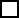 ProposiciónA favorEn contraMe abstengoAprobación del orden de díaAprobación Comisión para escrutinios, aprobación y firma del actaAprobación del Informe de gestión de la Junta Directiva y del PresidenteAprobación de los Estados Financieros consolidados y separadosAprobación del Proyecto de distribución de utilidades, constitución de reservas y destinación de recursos para el beneficio socialAprobación proposición honorarios Junta DirectivaAprobación proposición honorarios para el Revisor Fiscal